Sunday, December 2, 2012Sunday, December 2, 2012Monday, December 3, 2012Monday, December 3, 2012Tuesday, December 4, 2012Tuesday, December 4, 2012Wednesday, December 5, 2012Wednesday, December 5, 2012Thursday, December 6, 2012Thursday, December 6, 2012Friday, December 7, 2012Friday, December 7, 2012Saturday, December 8, 2012Saturday, December 8, 20126:00AMPhineas And Ferb (R) 'CC'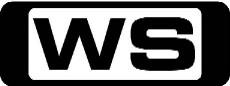 GThe Great Indoors / CanderemyThe boys build a biodome to help the Fireside Girls. In 'Canderemy', Candace's day with Stacy is complicated when, thanks to Dr. Doofenshmirtz, she is fused together with Jeremy. 6:30AMJake and the Never Land Pirates (R)GSave The Coral Cove! / Treasure Chest SwitcherooJake and his crew help Sandy the Starfish, Marina the Mermaid who live in the coral cove when Captain Hook threatens their home by searching for sunken treasure in the cove. 7:00AMWeekend Sunrise 'CC'Wake up to a better breakfast with Andrew O'Keefe and Samantha Armytage for all the latest news, sport and weather. 10:00AMThe Morning Show - Weekend 'CC'PGJoin Larry Emdur and Kylie Gillies to catch up on all the highlights from this week's program, including a variety of segments on the latest news, entertainment and other hot topics. 11:00AMKochie's Business Builders 'CC'GDavid Koch provides practical advice to small and medium-sized business owners to help cement future growth and success. 11:30AMOutsourced (R)PG(S,V)Gupta's Hit And Manmeet's MissusCharlie helps Manmeet make a video to impress his American Internet girlfriend, and Gupta files an abuse complaint against Rajiv. Starring BEN RAPPAPORT, RIZWAN MANJI, PARVESH CHEENA, REBECCA HAZLEWOOD, ANISHA NAGARAJAN, DIEDRICH BADER and KEN KWAPIS.12:00PMSeven's V8 Supercars 2012 'CC'  **Live**V8 Supercars: Sydney Telstra 500It's the Grand Finale of the 2012 V8 Supercars Championship. Today's coverage of the Sydney Telstra 500 includes Qualifying and all the supports action from the Dunlop Series, V8 Utes and Carrera Cup. Hosted by MATT WHITE, NEIL CROMPTON, MARK SKAIFE, MARK BERETTA and MARK LARKHAM.3:00PMSeven's V8 Supercars 2012 'CC'  **Live**V8 Supercars: Sydney Telstra 500It's the Grand Finale of the 2012 V8 Supercars Championship. Today's coverage of the Sydney Telstra 500 includes the final race of the year, 250km/74 laps. Who will be crowned Champion? Hosted by MATT WHITE, NEIL CROMPTON, MARK SKAIFE, MARK BERETTA and MARK LARKHAM.5:30PMCoxy's Big BreakGTake a break around Australia and beyond with Coxy. 6:00PMSeven News 'CC'Jennifer Keyte presents today's news with David Brown updating the weather. Sport is with Sandy Roberts.6:30PMSunday Night 'CC'SummerChris Bath leads a team of Australia's best reporters, breaking the stories that matter. 7:30PMProgram T.B.A.8:00PMProgram T.B.A.8:30PMBones (R) 'CC'  **New Episode**MThe Body In The BagAn unidentifiable body is discovered in the shower of an upscale home belonging to a young female socialite. With the help of a nosy bones expert, skeletal reconstruction and evidence in the drain reveal that the victim was a young girl employed by a counterfeit handbag distributor. Will the team find and interrogate the right suspects? Meanwhile, Angela and Hodgins discuss where they would like to raise their family, and Booth opens up to Hannah. Starring EMILY DESCHANEL, DAVID BOREANAZ, MICHAELA CONLIN, T J  THYNE, TAMARA TAYLOR and JOHN FRANCIS DALEY.9:30PMProgram T.B.A.10:30PMSpecial  **Premiere**GBuilding The World's Fastest CarTake a behind-the-scenes look at the world's fastest car: the Bugatti Veyron. Part-automobile, part aeroplane, the Bugatti Veyron is designed and built using construction techniques found in the aerospace industry, and has a unique horsepower engine, allowing it to reach 253 miles an hour. 11:40PMSpecial  **Premiere**PGHammond Meets MossSir Stirling Moss' Formula One career ended in 1962 when he crashed into a grass verge during a race at Goodwood. Similarly, Richard Hammond became the victim of an accident more recently in which he suffered post-traumatic amnesia. The two embark on an open and frank discussion of their life-changing accidents, revealing the astounding extent of their injuries and how they were able to move on. 1:00AMSpecial (R)GHoofs, Humps And FeathersSince the arrival of the first fleet in Australia, imported animals have been introduced into the country. Three such animals are the subject of this fascinating documentary. 2:00AMHome ShoppingShopping program. 3:00AMNBC Today 'CC'International news and weather including interviews with newsmakers in the world of politics, business, media, entertainment and sport. 4:00AMNBC Meet The Press 'CC'David Gregory interviews newsmakers from around the world. 5:00AMSunrise Extra 'CC'Bringing you the best moments of your mornings with the Sunrise team. 5:30AMSeven Early News 'CC'Natalie Barr and Mark Beretta present the latest news, sport and weather from around Australia and overseas. 6:00AMSunrise 'CC'Wake up to a better breakfast with Melissa Doyle and David Koch for all the latest news, sport and weather. 9:00AMThe Morning Show 'CC'PGJoin Larry Emdur and Kylie Gillies each morning for all the latest news, entertainment and a variety of regular segments. 11:30AMSeven Morning News 'CC'The latest news from around Australia and overseas. Presented by Ann Sanders. 12:00PMThe Midday Movie (R) 'CC' (2006)M(S,A)The Mermaid ChairA housewife finds her passions reawakened when she returns home for a family emergency and a long-buried secret re-opens. Starring KIM BASINGER, ALEX CARTER, BRUCE GREENWOOD, ROBERTA MAXWELL, DEBRA MOONEY, LORENA GALE, ELLIE HARVIE and KEN POGUE.2:00PMToday Tonight 'CC'  **Special Encore Presentation**Matt White reports on the latest news and current social issues. 2:30PMMedical Emergency (R) 'CC'PGA 17-year-old learner driver has suffered serious injuries following a high-speed collision and time is critical in for a young epileptic boy. 3:00PMThe Price Is Right 'CC'GLarry Emdur hosts one of Australia's all-time favourite game shows, with all new sets, exciting new games and fabulous prizes. 3:30PMToybox 'CC'PSilence Is GoldenWatch the toys come alive when we open the lid to a fantasy world full of fun, music, learning and adventure! 4:00PMIt's Academic 'CC'CSimon Reeve hosts all new episodes of the educational and entertaining show where schools compete to win cash and prizes. 4:30PMSeven News At 4.30 'CC'The latest news, sport and weather from around Australia and overseas. 5:00PMCoxy's Big BreakGTake a break around Australia and beyond with Coxy, and discover the lastest and greatest in food, travel and entertainment. 5:30PMDeal Or No Deal (R) 'CC'GJoin Andrew O'Keefe in the exhilarating game show where contestants play for $200,000. 6:00PMSeven News 'CC'Jennifer Keyte presents today's news with David Brown updating the weather. Sport is with Sandy Roberts.6:30PMToday Tonight 'CC'Matt White reports on the latest news and current social issues. 7:00PMBetter Homes And Gardens Summer 'CC'  **Special ‘Countdown to Christmas’ Episodes**PGCountdown To ChristmasEd's irresistible chocolate Christmas tree, tips for the best summer lawn, and for dinosaur fans - a Triceratops bookcase! Also, nicoise-style BBQ tuna, plus mice that like to surf the waves. Presented by JOHANNA GRIGGS, GRAHAM ROSS, DR HARRY COOPER, ROB PALMER, 'FAST' ED HALMAGYI, KAREN MARTINI, JASON HODGES and TARA DENNIS.7:30PMOnce Upon A Time 'CC'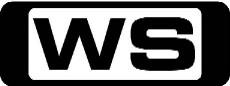 PG(V)The CrocodileBelle's disgust over Mr. Gold's continuing thirst for power comes to a head, and she threatens to leave him if he can't change his evil ways. The dwarves pick up their axes and try to find fairy dust in the Storybrooke mine, and a reunion with an old acquaintance could prove to be Belle's undoing. Meanwhile, back in the fairytale land that was, Rumplestiltskin attempts to save his wife, Milah, from being kidnapped by a band of cutthroat pirates. Starring GINNIFER GOODWIN, JENNIFER MORRISON, LANA PARRILLA, JOSH DALLAS, EMILIE DE RAVIN, JARED GILMORE, MEGHAN ORY, ROBERT CARLYLE, RAPHAEL SBARGE, LEE ARENBERG, DAVID ANDERS, KEEGAN CONNOR TRACY, MICHAEL RAYMOND-JONES, BEVERLEY ELLIOTT and BARBARA HERSHEY.8:30PMCastle 'CC'  **Double Episode**M(V,A)Head Case / Kick The BallisticsGunshots, a fleeing van and a massive blood pool all point to murder, but when Castle & Beckett arrive at the crime scene, they discover that it lacks something - a victim! The investigation leads to the cutting-edge world of life-extension science, a cunning high-tech researcher, and a sleazy porn mogul who invested in a modern-day 'fountain of youth.' Meanwhile, Alexis finds out whether she got into Stanford. Then, while investigating the shooting death of a young woman, Castle and Beckett face a cop's worst nightmare when they discover that the gun used in the killing belongs to a detective. Guest starring WILLIAM ATHERTON. Also starring NATHAN FILLION, STANA KATIC, SUSAN SULLIVAN, MOLLY QUINN, PENNY JOHNSON, TAMALA JONES, JON HUERTAS, SEAMUS DEVER, ANDY UMBERGER, JUDITH HOAG, SHAUN TOUB, JORDAN BELFI, JARED HILLMAN, BILLY LUSH, ROSS MCCALL, FRANCOIS CHAU, LANNY JOON and TIM JO.10:30PMThe Amazing Race 'CC'PGWe Was RobbedAs the competition heats up in Moscow, James and Abba continue on their quest to recover a lost passport. Meanwhile, an ankle injury takes its toll on one racer and threatens the team's ability to finish a challenge. Hosted by Phil Keoghan.11:30PMWhitneyMA Decent ProposalMovie night at home for Whitney and Alex ends up as a competition with each other to see who can be more romantic. Starring WHITNEY CUMMINGS, CHRIS D'ELIA and ZOE LISTER-JONES.12:00AMGrey's Anatomy (R) 'CC'MHaunt You Every DayIt's Halloween, and the day is full of surprises for the doctors of Seattle Grace. Guest starring EDWARD HERRMANN. Also starring ELLEN POMPEO, PATRICK DEMPSEY and SANDRA OH.1:00AMHome ShoppingShopping program. 3:30AMThe Real Seachange (R) 'CC'GSince Steve and Virginia took over a NSW country pub beer sales have gone through the roof. Problem is being their own boss means no day off. Hosted by JOHN HOWARD.4:00AMNBC Today 'CC'International news and weather including interviews with newsmakers in the world of politics, business, media, entertainment and sport. 5:00AMSunrise Extra 'CC'Bringing you the best moments of your mornings with the Sunrise team. 5:30AMSeven Early News 'CC'Natalie Barr and Mark Beretta present the latest news, sport and weather from around Australia and overseas. 6:00AMSunrise 'CC'Wake up to a better breakfast with Melissa Doyle and David Koch for all the latest news, sport and weather. 9:00AMThe Morning Show 'CC'PGJoin Larry Emdur and Kylie Gillies each morning for all the latest news, entertainment and a variety of regular segments. 11:30AMSeven Morning News 'CC'The latest news from around Australia and overseas. Presented by Ann Sanders. 12:00PMThe Midday Movie (R) (2005)M(S,L)ProofThe daughter of a brilliant mathematician, recently deceased, tries to come to grips with her possible inheritance: his insanity. Starring GWYNETH PALTROW, ANTHONY HOPKINS, JAKE GYLLENHAAL, DANNY MCCARTHY, HOPE DAVIS, TOBIASZ DASZKIEWICZ, GARY HOUSTON and ANNE WITTMAN.2:00PMToday Tonight 'CC'Matt White reports on the latest news and current social issues. 2:30PMMedical Emergency (R) 'CC'PGTwo victims of a shocking car collision arrive at The Alfred after passers-by saved the men by pulling the flaming cars apart. 3:00PMThe Price Is Right 'CC'GLarry Emdur hosts one of Australia's all-time favourite game shows, with all new sets, exciting new games and fabulous prizes. 3:30PMToybox 'CC'PGypsy TinaWatch the toys come alive when we open the lid to a fantasy world full of fun, music, learning and adventure! 4:00PMIt's Academic 'CC'CSimon Reeve hosts all new episodes of the educational and entertaining show where schools compete to win cash and prizes. 4:30PMSeven News At 4.30 'CC'The latest news, sport and weather from around Australia and overseas. 5:00PMCoxy's Big BreakGTake a break around Australia and beyond with Coxy, and discover the lastest and greatest in food, travel and entertainment. 5:30PMDeal Or No Deal (R) 'CC'GJoin Andrew O'Keefe in the exhilarating game show where contestants play for $200,000. 6:00PMSeven News 'CC'Jennifer Keyte presents today's news with David Brown updating the weather. Sport is with Sandy Roberts.6:30PMToday Tonight 'CC'Matt White reports on the latest news and current social issues. 7:00PMBetter Homes And Gardens Summer 'CC'PGCountdown To ChristmasA beautiful garden created from recycled old treasures, how to make your very own skateboard ramp and celebrate mangoes with Karen's gorgeous dessert. Also, cute Christmas decorations and a rabbit, called Malibu, eating his way through a house. Presented by JOHANNA GRIGGS, GRAHAM ROSS, DR HARRY COOPER, ROB PALMER, 'FAST' ED HALMAGYI, KAREN MARTINI, JASON HODGES and TARA DENNIS.7:30PMProgram T.B.A.8:30PMGrey's Anatomy 'CC'MI Was Made For Lovin' YouDetails To Be Advised.9:30PMProgram T.B.A.10:30PMFour Weddings (R) 'CC'PGIt's game on for our four feisty brides! Baeu runs her own events company and sets the bar with her big budget when Australia's Got Talent winners 'Justice Crew' perform. No-one is ready for Tanya's 'Lord of the Rings' themed wedding with a surprise appearance from Gollum himself! Youngest bride Amy, shocks her judges when they find out what 560 guests sounds like. Zany from Tamworth won her reception in a Sumo wrestling contest, it's a 'giddy up' theme which suits horse trainer fiance Paul fine. They all battle it out for a fantasy honeymoon to Tahiti. Whose wedding will take the cake? Hosted by FIFI BOX.11:30PMI Just Want My Pants BackM(D)A Piece Of CakeJason finally gets a job...only to discover it involves dressing up as a piece of cake and handing out flyers for 'restaurant week.' After surviving her problem down there, Tina plans to finally tell Brett how she really feels about him. When their days take multiple turns for the worse, Tina and Jason drunkenly ruin Stacey and Eric's first 'adult' party as a couple. Starring PETER VACK, KIM SHAW, KELLI BARRETT and JORDAN CARLOS.12:00AMDesperate Housewives (R) 'CC'MArt Isn't EasyBeauty lies in the eye of the beholder, and when a controversial sculpture is erected in Wisteria Lane, the neighbourhood springs into action.  Starring TERI HATCHER, FELICITY HUFFMAN, MARCIA CROSS, EVA LONGORIA, NICOLLETTE SHERIDAN, JAMES DENTON, DOUG SAVANT, RICARDO ANTONIO CHAVIRA, ANDREA BOWEN, SHAWN PYFROM, JOY LAUREN, DANA DELANY, LYNDSY FONSECA, KYLE MACLACHLAN, JESSE METCALFE, NATHAN FILLION, KATHRYN JOOSTEN, SHIRLEY KNIGHT, TUC WATKINS, KEVIN RAHM and PAT CRAWFORD BROWN.1:00AMHome ShoppingShopping program. 4:00AMNBC Today 'CC'International news and weather including interviews with newsmakers in the world of politics, business, media, entertainment and sport. 5:00AMSunrise Extra 'CC'Bringing you the best moments of your mornings with the Sunrise team. 5:30AMSeven Early News 'CC'Natalie Barr and Mark Beretta present the latest news, sport and weather from around Australia and overseas. 6:00AMSunrise 'CC'Wake up to a better breakfast with Melissa Doyle and David Koch for all the latest news, sport and weather. 9:00AMThe Morning Show 'CC'PGJoin Larry Emdur and Kylie Gillies each morning for all the latest news, entertainment and a variety of regular segments. 11:30AMSeven Morning News 'CC'The latest news from around Australia and overseas. Presented by Ann Sanders. 12:00PMThe Midday Movie (R) (1997)M(A)Miracle In The WoodsTwo estranged sisters are brought together by a strange old woman who helps them to see the world in perspective. Starring MEREDITH BAXTER, DELIA REESE, PATRICIA HEATON and ANNA CHLUMSKY.2:00PMToday Tonight 'CC'Matt White reports on the latest news and current social issues. 2:30PMMedical Emergency (R) 'CC'PG(A)Bacchus Marsh crash victim Tony receives a skin graft, without it, he could lose all movement in his lower legs. Narrated by Chris Gabardi. 3:00PMThe Price Is Right 'CC'GLarry Emdur hosts one of Australia's all-time favourite game shows, with all new sets, exciting new games and fabulous prizes. 3:30PMToybox 'CC'PSpring In Your StepWatch the toys come alive when we open the lid to a fantasy world full of fun, music, learning and adventure! 4:00PMIt's Academic 'CC'CSimon Reeve hosts all new episodes of the educational and entertaining show where schools compete to win cash and prizes. 4:30PMSeven News At 4.30 'CC'The latest news, sport and weather from around Australia and overseas. 5:00PMCoxy's Big BreakGCoxy's Big BreakTake a break around Australia and beyond with Coxy, and discover the lastest and greatest in food, travel and entertainment. 5:30PMDeal Or No Deal (R) 'CC'GJoin Andrew O'Keefe in the exhilarating game show where contestants play for $200,000. 6:00PMSeven News 'CC'Peter Mitchell presents today's news with David Brown updating the weather. Sport is with Sandy Roberts. 6:30PMToday Tonight 'CC'Matt White reports on the latest news and current social issues. 7:00PMBetter Homes And Gardens Summer 'CC'PGCountdown To ChristmasSucculent, easy carve roast lamb, great tips for potting up plants and the perfect storage solution for all your shoes. Bring your backyard up to speed with a kid's race track, plus the tale of ten orphan puppies with a happy ending. Presented by JOHANNA GRIGGS, GRAHAM ROSS, DR HARRY COOPER, ROB PALMER, 'FAST' ED HALMAGYI, KAREN MARTINI, JASON HODGES and TARA DENNIS.7:30PMDynamo: Magician Impossible 'CC'  **Final**PGSee Dynamo in Los Angeles as meets up with Australian Actress Natalie Imbruglia and surprises her by bringing a paper butter-fly to life. Then, he shocks Blink 182's Travis Barker by producing a signed coin in a sealed can of coke. Later, Dynamo returns to England to perform street magic in London and stuns Radio Ones Scott Mills by predicting a newspaper prediction even before it is written. 8:30PMGrimm 'CC'**New Double Episode**MLonelyhearts / Danse Macabre  (GRIM-004 + GRIM-005)After investigating a strange cluster of female deaths and disappearances, Nick sends Monroe undercover to get a whiff of a hypnotic suspect. In the meantime, a stranger shows up looking to avenge the death of his friend at the hands of a Grimm, but he'll have to get past Captain Renard. Then, Nick and Hank's investigation into the death of a high school teacher leads them to the school's social outcast. Meanwhile, Nick learns that his presence is beginning to affect the creature world. Starring DAVID GIUNTOLI, RUSSELL HORNSBY, REGGIE LEE, SILAS WEIR MITCHELL, SASHA ROIZ, BITSIE TULLOCH, DAVID GREENWALT and JIM KOUF.11:30PMOlivia Lee: Dirty, Sexy, FunnyM(L,A)Miss Single slips into something less comfortable in a bed shop, Technophobe toys with a car mechanic, and Sharon Crisp can't see why her latest photographic model is being so negative. Hosted by OLIVIA LEE.12:00AMKeeping Up With The Kardashians (R)**Double Episode**MKim's Calendar For Reggie/ A New Perspective In New OrleansKim freaks out when a calendar that she shot for her boyfriend, Reggie Bush, is released to the general public. The Kardashian sisters head to New Orleans for Reggie Bush's All Star Pool Tournament and tour parts of the city affected by Hurricane Katrina.1:00AMHome ShoppingShopping program. 3:30AMThe Real Seachange (R) 'CC'GSee families, couples and singles quit their jobs, sell their houses and take the biggest risk of their lives. Hosted by JOHN HOWARD.4:00AMNBC Today 'CC'International news and weather including interviews with newsmakers in the world of politics, business, media, entertainment and sport. 5:00AMSunrise Extra 'CC'Bringing you the best moments of your mornings with the Sunrise team. 5:30AMSeven Early News 'CC'Natalie Barr and Mark Beretta present the latest news, sport and weather from around Australia and overseas. 6:00AMSunrise 'CC'Wake up to a better breakfast with Melissa Doyle and David Koch for all the latest news, sport and weather. 9:00AMThe Morning Show 'CC'PGJoin Larry Emdur and Kylie Gillies each morning for all the latest news, entertainment and a variety of regular segments. 11:30AMSeven Morning News 'CC'The latest news from around Australia and overseas. Presented by Ann Sanders. 12:00PM2012 Australian Open Golf 'CC'2012 Australian Open Golf - Day 1Golf tees off again on Seven with the stars of the Emirates Australian Open at The Lakes Golf Club in Sydney. Tom Watson, Adam Scott, Greg Chalmers and Geoff Ogilvy are among those in action. Hosted by SANDY ROBERTS, IAN BAKER-FINCH, WAYNE GRADY, PAT WELSH and GRANT DODD.5:00PMCoxy's Big BreakGCoxy's Big BreakTake a break around Australia and beyond with Coxy, and discover the lastest and greatest in food, travel and entertainment. 5:30PMDeal Or No Deal (R) 'CC'GJoin Andrew O'Keefe in the exhilarating game show where contestants play for $200,000. 6:00PMSeven News 'CC'Peter Mitchell presents today's news with David Brown updating the weather. Sport is with Sandy Roberts. 6:30PMToday Tonight 'CC'Matt White reports on the latest news and current social issues. 7:00PMBetter Homes And Gardens Summer 'CC'PGCountdown To ChristmasHow to grow citrus in small spaces, Christmas table settings to impress and tips for cake decorating. Step-by-step guide to building your own stairs, delicious herb-crusted trout, plus a very disobedient Jack Russell. Presented by JOHANNA GRIGGS, GRAHAM ROSS, DR HARRY COOPER, ROB PALMER, 'FAST' ED HALMAGYI, KAREN MARTINI, JASON HODGES and TARA DENNIS.7:30PMOnce Upon A Time 'CC'PG(V,H,A)The DoctorWhile Regina continues to try and stop using her magic in an attempt to win back Henry's affections, she begins seeing what she believes is a ghost from her past. When Mary Margaret and Emma discover a lone survivor from an ogre massacre, Emma begins to question whether or not he's telling the truth. Meanwhile, in the fairytale land that was, Regina finds herself failing at learning the dark arts from a dark master because something from her past is preventing her from using her magic for evil. Starring GINNIFER GOODWIN, JENNIFER MORRISON, LANA PARRILLA, JOSH DALLAS, EMILIE DE RAVIN, JARED GILMORE, MEGHAN ORY, ROBERT CARLYLE, RAPHAEL SBARGE, LEE ARENBERG, DAVID ANDERS, KEEGAN CONNOR TRACY, MICHAEL RAYMOND-JONES, BEVERLEY ELLIOTT, COLIN O'DONOGHUE, SARAH BOLGER, JAMIE CHUNG, NOAH BEAN, SEBASTIAN STAN, YURIJ KIS and PAULA GIRODAY.8:30PMProgram T.B.A.10:30PMFamily Guy 'CC'**Double Episode**MBrian Sings & Swings / Patriot GamesAfter Peter hits Brian with his car, Brian grows depressed until he appears on stage with Frank Sinatra Jr., and Meg tells everyone she's a lesbian so she'll fit in with her new friends. Then, while attending his high-school reunion Peter befriends Tom Brady, who makes him a member of the New England Patriots, but later Peter is traded to a team called the London Silly Nannies. With the voices of SETH MACFARLANE, ALEX BORSTEIN, SETH GREEN and MILA KUNIS.11:30PMCougar Town 'CC'MSquare OneGrayson moves in with Jules after the hurricane damages his house, but the sudden togetherness makes them wonder if they're going to make the same mistakes in their upcoming marriage that they made in their past relationships. Meanwhile, Ellie and Laurie bicker about which of them is the sexiest, dragging Travis into the argument, and Jules and Bobby dare each other to a 'white shirt challenge' -  to see who can wear the same while shirt longer without spilling something on it. Starring COURTENEY COX, BUSY PHILIPPS, DAN BYRD, CHRISTA MILLER, JOSH HOPKINS, IAN GOMEZ, BRIAN VAN HOLT and NICOLE SULLIVAN.12:00AMKeeping Up With The Kardashians (R)**Double Episode**MJunk In The Trunk/ Free KhloeThe Kardashians take a look at never before seen footage and their favourite moments from their hit reality show. When Khloe is forced to serve a prison sentence for parole violation, it digs up unresolved issues. Meanwhile, Kris visits Robert Kardashian's grave.1:00AMHome ShoppingShopping program. 4:00AMNBC Today 'CC'International news and weather including interviews with newsmakers in the world of politics, business, media, entertainment and sport. 5:00AMSunrise Extra 'CC'Bringing you the best moments of your mornings with the Sunrise team. 5:30AMSeven Early News 'CC'Natalie Barr and Mark Beretta present the latest news, sport and weather from around Australia and overseas. 6:00AMSunrise 'CC'Wake up to a better breakfast with Melissa Doyle and David Koch for all the latest news, sport and weather. 9:00AMThe Morning Show 'CC'PGJoin Larry Emdur and Kylie Gillies each morning for all the latest news, entertainment and a variety of regular segments. 11:30AMSeven Morning News 'CC'The latest news from around Australia and overseas. Presented by Ann Sanders. 12:00PM2012 Australian Open Golf 'CC'2012 Australian Open Golf - Day 2Golf tees off again on Seven with the stars of the Emirates Australian Open at The Lakes Golf Club in Sydney. Tom Watson, Adam Scott, Greg Chalmers and Geoff Ogilvy are among those in action. Hosted by SANDY ROBERTS, IAN BAKER-FINCH, WAYNE GRADY, PAT WELSH and GRANT DODD.5:00PMCoxy's Big BreakGCoxy's Big BreakTake a break around Australia and beyond with Coxy, and discover the lastest and greatest in food, travel and entertainment. 5:30PMDeal Or No Deal (R) 'CC'GJoin Andrew O'Keefe in the exhilarating game show where contestants play for $200,000. 6:00PMSeven News 'CC'Jennifer Keyte presents today's news and weather. Sport is with Tim Watson. 6:30PMToday Tonight 'CC'Matt White reports on the latest news and current social issues. 7:00PMBetter Homes And Gardens Summer 'CC'  **90 Minute Special**PGCountdown To ChristmasCelebrities, Georgie Parker, George Houvardas and Manu Feildel battle it out in our mega makeover. Dr Harry visits a hospital devoted to injured wildlife. The best-ever Apple Pie. Tips for looking after Moth Orchids, plus oodles of noodles in a delicious mid-week meal. Presented by JOHANNA GRIGGS, GRAHAM ROSS, DR HARRY COOPER, ROB PALMER, 'FAST' ED HALMAGYI, KAREN MARTINI, JASON HODGES and TARA DENNIS.8:30PMThe Friday Movie 'CC'Details To Be Advised.  10:30PMI Shouldn't Be Alive 'CC'  **New Episode**MHike Into Hell CanyonA young woman becomes lost, alone and without water in the maze of sub-canyons that make up the Grand Canyon. 11:40PMThat '70s Show (R) 'CC'PGChristmasThe cheerleaders kick Jackie off the squad, so she invites the gang to the dance to give her popularity a boost. Christmas Eve is going to be 'Hot Donna's' first shot at being a DJ at the station she works at, and Kitty signs Red up to be the mall's Santa Claus, sparking a rivalry between him and Bob. Starring ASHTON KUTCHER, LAURA PREPON, TOPHER GRACE, MILA KUNIS, WILMER VALDERRAMA, DANNY MASTERSON, DEBRA JO RUPP, KURTWOOD SMITH, TANYA ROBERTS and DON STARK.12:10AMGrey's Anatomy (R) 'CC'MKung Fu FightingChristina and Izzie heatedly compete for the same surgeries and the favour of the doctor performing them. Guest starring DAVID DENMAN. Also starring ELLEN POMPEO, PATRICK DEMPSEY, SANDRA OH, KATHERINE HEIGL, JUSTIN CHAMBERS, T R  KNIGHT, CHANDRA WILSON, JAMES PICKENS, JR, SARA RAMIREZ, ERIC DANE, CHYLER LEIGH, BROOK SMITH, CULLEN DOUGLAS, MARINA BLACK, TOMMY DEWEY, AMANDA LONCAR, STEVE SANDVOSS and CHRYSSIE WHITEHEAD.1:10AMDesperate Housewives (R) 'CC'MNow I Know, Don't Be ScaredSusan is faced with a skeleton from Mike's past. Danielle goes into labour in the middle of a party. Will their secret finally come out? Guest starring ROBERT FORSTER and MIKE FARREL. Also starring TERI HATCHER, FELICITY HUFFMAN, MARCIA CROSS, EVA LONGORIA, NICOLLETTE SHERIDAN, JAMES DENTON, DOUG SAVANT, RICARDO ANTONIO CHAVIRA, ANDREA BOWEN, SHAWN PYFROM, JOY LAUREN, DANA DELANY, LYNDSY FONSECA, KYLE MACLACHLAN, MIKE FARRELL, NATHAN FILLION, KATHRYN JOOSTEN, JOHN SLATTERY, POLLY BERGEN, TUC WATKINS and KEVIN RAHM.2:10AMHouse Calls To The Rescue (R) 'CC'GJo Griggs sends the team to rescue a desperate mother trapped in a concrete jungle - by her son!  Our builders also tackle a 1950's kitchen that's become a head hazard. 3:00AMHome ShoppingShopping program. 4:00AMNBC Today 'CC'International news and weather including interviews with newsmakers in the world of politics, business, media, entertainment and sport. 6:00AMSaturday Disney 'CC'GGreat fun and entertainment including your favourite Disney shows. Hosted by SHAE BREWSTER, CANDICE DIXON and NATHAN MORGAN. 7:00AMWeekend Sunrise 'CC'Wake up to a better breakfast with Andrew O'Keefe and Samantha Armytage for all the latest news, sport and weather. 10:00AMThe Morning Show - Weekend 'CC'PGJoin Larry Emdur and Kylie Gillies to catch up on all the highlights from this week's program, including a variety of segments on the latest news, entertainment and other hot topics. 11:00AMGhosts Of Time 'CC'  **Double Episode**CGhosts In Space/ How Now Cow?Four teenagers and an eccentric old ghost go on a series of time-travelling adventures in a shape-shifting house. 12:00PM2012 Australian Open Golf 'CC'2012 Australian Open Golf - Day 3Golf tees off again on Seven with the stars of the Emirates Australian Open at The Lakes Golf Club in Sydney. Tom Watson, Adam Scott, Greg Chalmers and Geoff Ogilvy are among those in action. Hosted by SANDY ROBERTS, IAN BAKER-FINCH, WAYNE GRADY, PAT WELSH and GRANT DODD.5:00PMNew Zealand On A Plate 'CC'GWaikatoHamilton's Smith and McKenzie Chophouse chef, Toby Elliottyson, takes Masterchef-man Brett McGregor around his home patch, Waikato by campervan. They find out where some of the best tea in the world is grown and see kumara harvested the traditional Maori way. Next they go underground at Waitomo, shop at the Hamilton Farmers Market, while preparing delicious meals along the way in interesting locations. 5:30PMHart Of The BarbecuePGIn the Swan Hill region of Victoria, Bob finds farmed Murray Cod to cook on the grill - and alongside it watermelon for dessert.  Things become a little more conventional when he picks zucchini and eggplant to complement his butter-flied leg of lamb from Yarallah Farm near Benalla. 6:00PMSeven News 'CC'Peter Mitchell presents today's news with David Brown updating the weather. Sport is with Sandy Roberts. 6:30PMFamily Movie Special 'CC'Details To Be Advised. 8:45PMThe Saturday Movie 'CC'Details To Be Advised.11:20PMCelebrity Juice 'CC'MA(L,S)Chris Moyles, Brooke Vincent, Louie Spence And Stacey SolomonKeith Lemon hosts this hilarious celebrity panel show, where guests are quizzed on their knowledge of their peers. Tonight, Louie Spence, Brooke Vincent, Rufus Hound and Stacey Solomon join the panel. 12:00AMThe Late Movie (R)M(A,V,S)Devil's MistressSet against the English Civil War, a seventeen-year-old girl abandons her loyalty to the Royal Family following the execution of her childhood sweetheart and first husband. Starring DOMINIC WEST, MICHAEL FASSBENDER, JOHN SIMM, JEREMY CRUTCHLEY, PETER CAPALDI, TOM GOODMAN-HILL and ANDREA RISEBOROUGH.3:30AMIt Is Written OceaniaPGNo ExcusesA Religious Program. 4:00AMHome ShoppingShopping program. 5:00AMBeyond Tomorrow (R) 'CC'GToday we take a look at the simple breath test that could save your life, and discover Holland's incredible floating houses. 